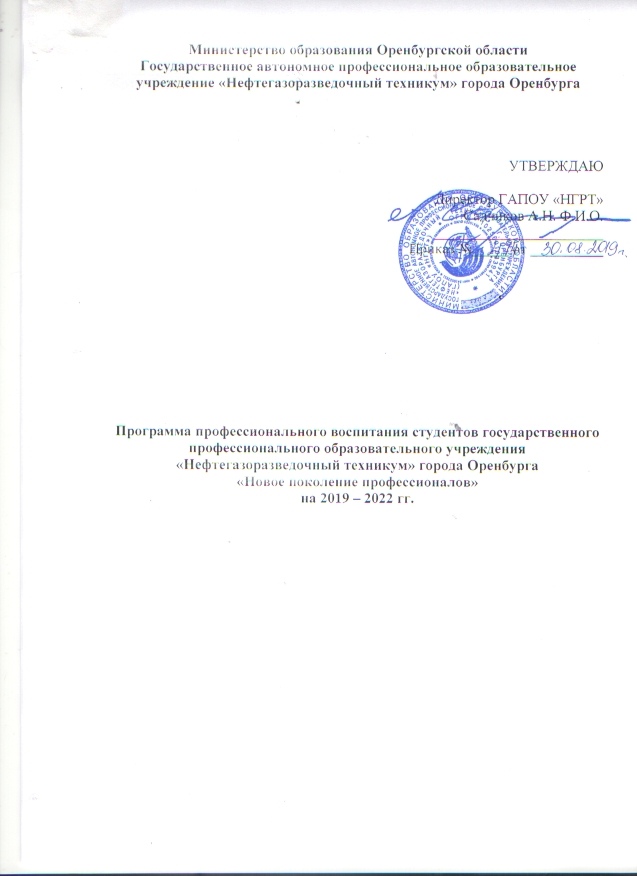 Паспорт проекта (программы) профессионального воспитания обучающихся        Предпосылки реализации проектаВоспитание как стратегический общенациональный приоритет (национальная идея) Вызовы времени, обусловливающие новый подход к профессиональному воспитанию:- геополитическая обстановка;- стандартизация образования;- информатизация общества;- повышение требований к профессионализму специалистов – акцент на проблему, которая решается в рамках проекта;– Определено 20 критериев уровня сформированности общих компетенций по ФГОС СПО по ТОП – 50 ОК 01, ОК 02, ОК 03, ОК 04, ОК 05, ОК 06, ОК 07, ОК 08, ОК 09, ОК 10. Критерии сформированности общих компетенцийСоставляющие показателей ПроектаЗадачи и показатели программыЗадачи и результаты проектов по направлениям:Реестр заинтересованных сторонКОМАНДА ПРОЕКТАВоспитательная системаОсновные компоненты воспитательной системы:- цели, выраженные в исходной концепции (отражены в нормативно-правовой базе техникума);- субъекты деятельности, ее организующие и в ней участвующие;- системообразующий вид деятельности, технологии, формы и методы организации совместной деятельности и общения;Среда системы, освоенная субъектами;- управление (в том числе и самоуправление и соуправление);- критерии эффективности системы, диагностические методики изучения ее результативности.Структура управления воспитательной работы: Управление воспитательной деятельностью осуществляет  структурное подразделение по воспитательной работе, в состав которого входят: заместитель директора по УВР, социальный педагог, педагог-психолог; воспитатель общежития,  руководитель музея, руководитель физического воспитания, преподаватель – организатор ОБЖ, кураторы, классные руководители, руководитель военно -патриотической команды «Патриот», руководители творческих объединений: эстрадно - вокальной – студии «Синтез», секции хореографии, гитарной песни, спортивных секций: волейбола, атлетической гимнастики, футбола и др.Структурное подразделение по воспитательной работе организует свою деятельность совместно со студенческим самоуправлением техникума и Советом общежития,  классными руководителями, родительским комитетом, другими структурными подразделениями и социальными партнёрами.Воспитательная деятельность осуществляется на основе: календарного плана на год, утвержденного директором техникума, составленного в соответствии с Уставом, 7 направлениями Программы профессионального воспитания ГАПОУ «Нефтегазоразведочный техникум» города Оренбурга, долгосрочными воспитательными программами: «Семья», «Профилактики безнадзорности, беспризорности и правонарушений несовершеннолетних», «Социально-психологической адаптации студентов первого года обучения», «Программа по профилактике экстремистских проявлений,  укреплению толерантности среди студентов», «Программа по профилактике коррупции».  В соответствии с планом техникума формируются  планы работы подведомственных структур: библиотекаря, социального-педагога, педагога-психолога, воспитателя общежития, спортивных и творческих коллективов.Финансирование программы:Реестр рисков и возможностейМодель функционирования результатов программыКраткое наименование программыПрограмма 
профессионального воспитания государственное профессиональное образовательное учреждение «Нефтегазоразведочный техникум» города Оренбурга «Новое поколение профессионалов»Основания для разработки программы1 Федеральный закон № 273-ФЗ от 29.12.2012 «Об образовании в Российской Федерации»2 Распоряжение Правительства РФ № 1618 – р от 25.08.2014 «Об утверждении Концепции государственной семейной политики в РФ на период до 2025 года»3 Распоряжение Правительства РФ от 04.09.2017 № 1726-р «Концепция развития дополнительного образования детей»4 Распоряжение Правительства Российской Федерации № 996-р от 29.05.2015 «Стратегия развития воспитания в Российской Федерации на период до 2025 года»5 Указ Президента Российской Федерации № 204 от 07.05.2018 «О национальных целях и стратегических задачах развития Российской Федерации на период до 2024 года»6 Стратегия развития воспитания в Российской Федерации на период до 2025 года, утвержденная распоряжением Правительства РФ от 29.05.2015 г. № 996-р7 Стратегия развития воспитания до 2025 года, утвержденная Распоряжением Правительства РФ от 07.05.2018 года №204 «О национальных целях и стратегических задачах развития Российской Федерации на период до 2024 года»8 Приказ Министерства труда и социальной защиты Российской Федерации № 831 от 02.11.2015 «Об утверждении списка 50 наиболее востребованных на рынке труда, новых и перспективных профессий, требующих среднего профессионального образования».Срок начала и окончания программы2019-2022Куратор программыДиректор ГАПОУ «НГРТ» Садчиков Александр НиколаевичФункциональный заказчик программыЗаместители министра образования Оренбургской области:Крухмалева Маргарита НиколаевнаСапрыкина Наталья НиколаевнаРуководитель программыЗаместитель директора ГАПОУ «НГРТ» по УВРШутова Наталья ЮрьевнаАдминистратор программыАдминистратор проекта Бусловская Елена СергеевнаЦель программыОбеспечить воспитание гармонично развитой и социально ответственной личности не менее, чем у 80% обучающихся.Задачи программы- модернизация системы профессионального воспитания с учетом личностно-ориентированного, системно-деятельностного и компетентностного подходов;- формирование здорового образа жизни и культуры здоровья  обучающихся посредством реализации портфеля проектов по спортивному и здоровьесберегающему направлению профессионального воспитания; - воспитание гармонично-развитой личности на основе исторических и национально-культурных традиций народов Российской Федерации посредством реализации портфеля проектов по культурно-творческому направлению;- формирование активной жизненной позиции и самоподготовки обучающихся к будущей профессиональной деятельности через реализацию портфеля проектов по направлению студенческое самоуправление;- воспитание гармонично-развитой личности на основе  духовно-нравственных ценностей народов Российской Федерации посредством  реализация портфеля проектов по гражданско-патриотическому направлению;- формирование у обучающихся экологической культуры и  экологически целесообразного поведения посредством реализация портфеля проектов по экологическому направлению профессионального воспитания;- формирование профессиональной мобильности обучающихся   и планирования личностно -  профессионального роста посредством реализации портфеля проектов по профессионально-ориентирующему (развитие карьеры) направлению;- включение обучающихся  в общественные инициативы  и проекты, имеющие коммерческий результат через реализацию портфеля проектов по бизнес-ориентирующему (молодежное предпринимательство) направлению.Целевые индикаторы и показатели программы- создание модели профессионального воспитания, обеспечивающей реализацию цели профессионального воспитания и Миссии техникума в формате проектного управления;- доля обучающихся, владеющих культурными нормами в сфере здоровья, %; - доля обучающихся, обладающих навыками духовно-нравственной культуры, сформированными ценностными ориентациями и мотивированных на непрерывный личностный рост, %; - доля обучающихся, имеющих активную жизненную позицию (опыт работы в команде, навыки управленческой организаторской волонтёрской деятельности), %;- доля обучающихся, у которых сформирована активная гражданская позиция, %;- доля обучающихся, у которых сформирована экологическая культура, %;- доля обучающихся, обладающих  профессиональной мобильностью и высоким уровнем притязаний в развитии карьеры, умеющих планировать личностно -  профессиональный рост, %;- доля обучающихся, у которых сформированы  навыки предпринимательской деятельности; - уровень развития у обучающихся общих и профессиональных компетенций (в соответствии с уровнем и профилем) (высокий, продвинутый, пороговый).Ожидаемые результаты реализации программыВоспитание гармонично развитой и социально ответственной личности не менее, чем у 80% обучающихся ГАПОУ «НГРТ» к 2022 году.Реализована модель профессионального воспитания, обеспечивающая реализацию цели  профессионального воспитания и Миссии техникума,  осуществлен перевод в режим проектного управления:- не менее, чем 90% обучающихся владеют культурными нормами в сфере здоровья; - не менее, чем 90 % обучающихся обладают навыками духовно-нравственной культуры, сформированными ценностными ориентациями и мотивированных на непрерывный личностный рост; - не менее, чем 80% обучающихся имеют активную жизненную позицию (опыт работы в команде, навыки управленческой организаторской волонтёрской деятельности);- не менее, чем у 95 % обучающихся сформирована активная гражданская позиция;- не менее, чем у 90% обучающихся сформирована экологическая культура;- не менее, чем 80% обучающихся обладают  профессиональной мобильностью и высоким уровнем притязаний в развитии карьеры, умеют планировать личностно -  профессиональный рост;- сформированы навыки предпринимательской деятельности не менее, чем у 85% обучающихся; - высокий уровень развития у обучающихся общих и профессиональных компетенций (в соответствии с уровнем и профилем).Система контроля реализации программыПрограмма реализуется на основе  технологии проектного управления, предполагающей создание проектной группы (команды).Контроль  над реализацией  Программы осуществляет куратор, классный руководитель, администратор команды с ответственными за направления педагогами.Исполнители мероприятий  Программы ежегодно представляют информацию о  ходе её реализации на педагогическом совете.Отчет об итогах рассмотрения педагогическим советом   размещается на официальном сайте учреждения.Название направления Перечень развиваемых ОКСпортивное и здоровьесберегающее воспитаниеОК 08. Использовать средства физической культуры для сохранения и укрепления здоровья в процессе профессиональной деятельности и поддержание необходимого уровня физической подготовленностиОК 04. Работать в коллективе и команде, эффективно взаимодействовать с коллегами, руководством, клиентами.Гражданско-патриотическое воспитаниеОК 06. Проявлять гражданско-патриотическую позицию, демонстрировать осознанное поведение на основе традиционных общечеловеческих ценностей.ОК 04. Работать в коллективе и команде, эффективно взаимодействовать с коллегами, руководством, клиентами.ОК 05. Осуществлять устную и письменную коммуникацию на государственном языке с учётом особенностей социального и культурного контекстаЭкологическое воспитаниеОК 07. Содействовать сохранению окружающей среды, ресурсосбережению, эффективно действовать в чрезвычайных ситуацияхОК 04. Работать в коллективе и команде, эффективно взаимодействовать с коллегами, руководством, клиентами.Культурно-творческое воспитаниеОК 03. Планировать и реализовывать собственное профессиональное и личностное развитиеОК 04. Работать в коллективе и команде, эффективно взаимодействовать с коллегами, руководством, клиентами.ОК 05. Осуществлять устную и письменную коммуникацию на государственном языке с учётом особенностей социального и культурного контекстаСтуденческое самоуправлениеОК 04. Работать в коллективе и команде, эффективно взаимодействовать с коллегами, руководством, клиентами.ОК 05. Осуществлять устную и письменную коммуникацию на государственном языке с учётом особенностей социального и культурного контекстаПрофессионально-ориентирующее (развитие карьеры)ОК 01. Выбирать способы решения задач профессиональной деятельности, применительно к различным контекстам.ОК 02. Осуществлять поиск, анализ и интерпретацию информации, необходимой для выполнения задач профессиональной деятельности.ОК 03. Планировать и реализовывать собственное профессиональное и личностное развитиеОК 09. Использовать информационные технологии в профессиональной деятельности.ОК 10. Пользоваться профессиональной документацией на государственном иностранном языкеБизнес-ориентирующее (молодежное предпринимательство)ОК 04. Работать в коллективе и команде, эффективно взаимодействовать с коллегами, руководством, клиентами.ОК11. Планировать предпринимательскую деятельность в  профессиональной сфере.Общие компетенции в составе ФГОС СПО третьего поколенияОбщие компетенции в составе ФГОС СПО по ТОП-50Критерии проявления компетенцийОК 1. Понимать сущность и социальную значимость своей будущей профессии, проявлять к ней устойчивый интерес. ОК 01.Выбирать способы решения задач профессиональной деятельности, применительно к различным контекстам-стабильная или положительная динамика результатов учебной деятельности по профессиональной программе; -проявление личной инициативы участия в профессионально ориентированных мероприятиях, чемпионатах и конкурсах; -обучение по программам дополнительного профессионального образования; - участие в волонтерских акциях и профориентационных мероприятиях, связанных с профессиональной деятельностью; -сбор информации в личном портфолиоОК 2. Организовывать собственную деятельность, выбирать типовые методы и способы выполнения профессиональных задач, оценивать их эффективность и качество. ОК 01.Выбирать способы решения задач профессиональной деятельности, применительно к различным контекстам-положительный отзыв работодателей с производственной практики; -отсутствуют замечания о нарушении сроков выполнения учебных задач; - отсутствие пропусков занятий по неуважительным причинам; - исполнение качественной работы и стремление получить высокую оценку; -сбор информации в личном портфолио ОК 3. Принимать решения в стандартных и нестандартных ситуациях и нести за них ответственность. ОК 01.Выбирать способы решения задач профессиональной деятельности, применительно к различным контекстам-успешная деятельность; - опыт проведения эффективных совещаний; -сбор информации в личном портфолиоОК 4. Осуществлять поиск и использование информации, необходимой для эффективного выполнения профессиональных задач, профессионального и личностного развития. ОК 02. Осуществлять поиск, анализ и интерпретацию информации, необходимой для выполнения задач профессиональной деятельностиОК 03. Планировать и реализовывать собственное  профессиональное и личностное развитие-активный компьютерный пользователь; - пользователь справочно-правовых систем Гарант» и «Консультант +»; -опыт участия в учебно-исследовательской деятельности - способен правильно выражать свои мысли в письменном и устном виде; - способность передавать информацию другому и входить в контакт; - умение анализировать, классифицировать, составлять техническую документацию; -сбор информации в личном портфолиоОК 5. Использовать информационно-коммуникационные технологии в профессиональной деятельности. ОК 09. Использовать информационные технологии в профессиональной деятельности- курсовые и контрольные работы выполнены качественно в электронном варианте с использованием разных программ; -подготовка качественную мультимедийную презентацию и успешно ее защитил; -владеет специальным программным обеспечением по основной профессиональной программе; -сбор информации в личном портфолиоОК 6. Работать в коллективе и в команде, эффективно общаться с коллегами, руководством, потребителями. ОК 04. Работать в коллективе и команде, эффективно взаимодействовать с коллегами, руководством, клиентамиОК 05.Усуществлять устную и письменную коммуникацию на государственном языке с учетом особенностей социального и культурного контекста- члены Студсовета, актива группы; - опыт разработки и защиты группового проекта; -сбор информации в личном портфолиоОК 7. Брать на себя ответственность за работу членов команды (подчиненных), результат выполнения заданий.  ОК 11. Планировать предпринимательскую деятельность в профессиональной сфере- имел опыт формирования команды и работы в ней; - выход с личными инициативами, рациональными предложениями; - участие в работе обучающих семинаров по поддержке развития предпринимательства; ОК 8. Самостоятельно определять задачи профессионального и личностного развития, заниматься самообразованием, осознанно планировать повышение квалификации. ОК 03. Планировать и реализовывать собственное  профессиональное и личностное развитие-мониторинг профессионального развития обучающихся; -определение перспективы личностного и профессионального роста; - в установленные сроки и в полном объеме выполняют самостоятельную работу; -проявление инициативы в собственном образовании; -обучение по программам дополнительного образования; -привлечение к проектной деятельности; -участие в мероприятиях, способствующих карьерному ростуОК 9. Ориентироваться в условиях частой смены технологий в профессиональной деятельности. --фиксируется многоразовое обращение в библиотеку и читальный зал за периодическими профессиональными изданиями; -чтение профессиональной литературы; -овладение навыков самопрезентации; -сбор информации в личном портфолиоОК 07. Содействовать сохранению окружающей среды, ресурсосбережению, эффективно действовать в чрезвычайных ситуациях-участие в мероприятиях, способствующих карьерному росту;-участие в мероприятиях в рамках Месячника правового просвещения;-участие в конкурсах, олимпиадах на правовую тематику;- опыт формирования команды и работы в ней; -овладение навыками самопрезентации;ОК 10. Пользоваться профессиональной документацией на государственном и иностранном языках-участие в мероприятиях, способствующих карьерному росту;-овладение навыками самопрезентации;- выступление на конкурсах и других мероприятиях;-владение специальным программным обеспечением по основной профессиональной программе; -сбор информации в личном портфолиоОК 06. Проявлять гражданско-патриотическую позицию, демонстрировать осознанное поведение на основе традиционных общечеловеческих ценностей-овладение навыками самопрезентации;- выступление на конкурсах и мероприятиях, посвященных историческому наследию, культурным традициям Оренбургской области;- активное участие в волонтерском движении;- активное участие в субботниках по уборке и озеленению территории города и образовательного учреждения;- активное участие в мероприятиях города и района-ОК 08. Использовать средства физической культуры для сохранения и укрепления здоровья в процессе профессиональной деятельности и поддержания необходимого уровня, физической подготовленности-нет вредных привычек;-принимать активное участие в соревнованиях различного уровня, занимает призовые места;-принимать активное участие в спортивных состязаниях внутри учебного заведения;-посещать спортивные секции;-активно участвовать в общественно-полезном труде;-принимать активное участие в Месячнике ЗОЖПоказатель ПроектаПрограммыдоля обучающихся, владеющих культурными нормами в сфере здоровья, %; Программа по спортивному и здоровьесберегающему воспитанию, проект «Здоровое поколение – здоровое будущее страны!»Качество. Предъявляемые требования к спортивному и здоровьесберегающему воспитанию:- ценностное и ответственное отношение к своему здоровью;- потребность в здоровом образе жизни;- гармоничный образ жизни;- культура безопасной жизнедеятельности;- владение культурными нормами в сфере здоровья;- здоровьесберегающая активность;- мотивация к активному и здоровому образу жизни, занятиям спортом;- культура здорового питания и трезвости;- позитивные модели участия в массовых общественно-спортивных мероприятиях.доля обучающихся, обладающих навыками духовно-нравственной культуры, сформированными ценностными ориентациями и мотивированных на непрерывный личностный рост, %; Программа культурно-творческого воспитания.Проект  «Калейдоскоп талантов»Качество. Предъявляемые требования к культурно-творческому воспитанию:- чувство достоинства, чести и честности, совестливости;- уважения к отцу, матери, учителям, старшему поколению, сверстникам, другим людям;- ответственность и выбор;- коллективизм и солидарность, дух милосердия и сострадания;- позитивного отношения к людям с ограниченными возможностями здоровья;- творческая самореализация;- творческая активность.доля обучающихся, имеющих активную жизненную позицию (опыт работы в команде, навыки управленческой организаторской волонтёрской деятельности), %;Программа студенческого самоуправленияПроект «Новое поколение».Качество. Предъявляемые требования к студенческому самоуправлению:- инициативность, коммуникабельность, толерантность, креативность, адаптивность, доброжелательность;- свободное волеизъявление и внутреннее осознание студентами необходимости целенаправленной работы по самосовершенствованию;-  социальная активность;- волонтерское движение;- самоорганизациядоля обучающихся, у которых сформирована активная гражданская позиция, %;Программа гражданско-патриотического воспитания.Проект «Патриоты России»Качество. Предъявляемые требования к гражданско-патриотическому воспитанию:- целостное мировоззрение;- российская идентичность; - уважения к своей семье, обществу, государству;- уважение духовно-нравственных и социокультурных ценностей;- уважение к национальному культурному и историческому наследию, стремления к его сохранению и развитию;- активная гражданская позиция;-гражданская ответственность;- правовая и политическая культура;- правовая, социальная, культурная адаптация мигрантов;- противостояние экстремизму, ксенофобии, дискриминации по социальным, религиозным, расовым, национальным признакам, межэтнической и межконфессиональной нетерпимости, другим негативным социальным явлениям.доля обучающихся, у которых сформирована экологическая культура, %;Программа экологического воспитанияПроект «Мы за чистый город, мы за чистую планету»Качество. Предъявляемые требования к экологическому воспитанию:- экологическая культура;- бережное отношение к родной земле;- экологическая картина мира;- стремление беречь и охранять природу;- ответственность за состояние природных ресурсов и разумное взаимодействие с ними;- экологическая безопасность;- экологическая компетентность.доля обучающихся, обладающих  профессиональной мобильностью и высоким уровнем притязаний в развитии карьеры, умеющих планировать личностно -  профессиональный рост, %;Программа по развитию карьерыПроект «Траектория успеха»Качество. Предъявляемые требования к развитию карьеры:- заблаговременный и осознанный выбор будущей профессии;- уважение к труду, людям труда, трудовым достижениям и подвигам;- формирование индивидуальной образовательной траектории в системе профессионального образования;- непрерывное обновление и совершенствование профессиональных компетенций на протяжении всей трудовой деятельности;- профессиональное самоопределение;- профессиональная навигация;- эффективное поведение на рынке труда;- опыт совместного обучения;- траектории личного профессионального и карьерного роста в соответствии с полученной профессией или специальностью.доля обучающихся, у которых сформированы  навыки предпринимательской деятельности;Программа по молодежному предпринимательству.Проект «Моя бизнес-идея» Качество. Предъявляемые требования к молодежному предпринимательству:- soft-skills компетенции и мотивация к предпринимательской деятельности и профессиональной реализации в условиях самозанятости;- предпринимательская направленность;- проактивность, успешная реализация проектов;- студенческие бизнес-сообщества: тренинг-предприятия, коворкинги и другие;- система стимулирования развития студенческих предпринимательских проектов;- личные качества и навыки межличностного общения, необходимые для успешной адаптации на рынке труда и эффективного построения профессиональной карьеры;- неординарные профессиональные достижения.Цель проекта (программы)Воспитание гармонично развитой и социально ответственной личности обучающегося Воспитание гармонично развитой и социально ответственной личности обучающегося Воспитание гармонично развитой и социально ответственной личности обучающегося Воспитание гармонично развитой и социально ответственной личности обучающегося Воспитание гармонично развитой и социально ответственной личности обучающегося ПоказательБазовое значениеПериод, годПериод, годПериод, годПериод, годПоказательБазовое значение2019202020212022123456Внедрить Программу профессионального воспитания по 7 направлениям, обеспечивающую достижение результата 80% охвата студентов к концу 2022 года0 %25%40%70%80 %Доля обучающихся из числа, участвующих в проектной деятельности 0 %25%40%70%80 %Количество студенческих проектов,  содержащих основные направления 710121518Показателии их значенияпо годамПоказательПоказательПоказательПоказательБазовоезначение2019Период, годПериод, годПериод, годПоказателии их значенияпо годамПоказательПоказательПоказательПоказательБазовоезначение2019202020212022Показателии их значенияпо годам11112345Показателии их значенияпо годамДоля обучающихся, владеющих культурными нормами в сфере здоровья, %;Доля обучающихся, владеющих культурными нормами в сфере здоровья, %;Доля обучающихся, владеющих культурными нормами в сфере здоровья, %;Доля обучающихся, владеющих культурными нормами в сфере здоровья, %;80808590Показателии их значенияпо годамДоля обучающихся, обладающих навыками духовно-нравственной культуры, сформированными ценностными ориентациями и мотивированных на непрерывный личностный рост,% Доля обучающихся, обладающих навыками духовно-нравственной культуры, сформированными ценностными ориентациями и мотивированных на непрерывный личностный рост,% Доля обучающихся, обладающих навыками духовно-нравственной культуры, сформированными ценностными ориентациями и мотивированных на непрерывный личностный рост,% Доля обучающихся, обладающих навыками духовно-нравственной культуры, сформированными ценностными ориентациями и мотивированных на непрерывный личностный рост,% 80838590Показателии их значенияпо годамДоля обучающихся, имеющих активную жизненную позицию (опыт работы в команде, навыки управленческой организаторской волонтёрской деятельности),%Доля обучающихся, имеющих активную жизненную позицию (опыт работы в команде, навыки управленческой организаторской волонтёрской деятельности),%Доля обучающихся, имеющих активную жизненную позицию (опыт работы в команде, навыки управленческой организаторской волонтёрской деятельности),%Доля обучающихся, имеющих активную жизненную позицию (опыт работы в команде, навыки управленческой организаторской волонтёрской деятельности),%50607080Показателии их значенияпо годамДоля обучающихся, у которых сформирована активная гражданская позиция,%Доля обучающихся, у которых сформирована активная гражданская позиция,%Доля обучающихся, у которых сформирована активная гражданская позиция,%Доля обучающихся, у которых сформирована активная гражданская позиция,%80859095Показателии их значенияпо годамДоля обучающихся, у которых сформирована экологическая культура,%Доля обучающихся, у которых сформирована экологическая культура,%Доля обучающихся, у которых сформирована экологическая культура,%Доля обучающихся, у которых сформирована экологическая культура,%60708090Показателии их значенияпо годамДоля обучающихся,  обладающих  профессиональной мобильностью и высоким уровнем притязаний в развитии карьеры, умеют планировать личностно -  профессиональный рост, %Доля обучающихся,  обладающих  профессиональной мобильностью и высоким уровнем притязаний в развитии карьеры, умеют планировать личностно -  профессиональный рост, %Доля обучающихся,  обладающих  профессиональной мобильностью и высоким уровнем притязаний в развитии карьеры, умеют планировать личностно -  профессиональный рост, %Доля обучающихся,  обладающих  профессиональной мобильностью и высоким уровнем притязаний в развитии карьеры, умеют планировать личностно -  профессиональный рост, %10254580Показателии их значенияпо годамДоля обучающихся, у которых сформированы навыки предпринимательской деятельности,% Доля обучающихся, у которых сформированы навыки предпринимательской деятельности,% Доля обучающихся, у которых сформированы навыки предпринимательской деятельности,% Доля обучающихся, у которых сформированы навыки предпринимательской деятельности,% 20355085Показателии их значенияпо годам Уровень развития у обучающихся общих и профессиональных компетенций (в соответствии с уровнем и профилем). Уровень развития у обучающихся общих и профессиональных компетенций (в соответствии с уровнем и профилем). Уровень развития у обучающихся общих и профессиональных компетенций (в соответствии с уровнем и профилем). Уровень развития у обучающихся общих и профессиональных компетенций (в соответствии с уровнем и профилем).низкийсреднийсреднийвысокийЗадача: Модернизация системы профессионального воспитания с учетом личностно-ориентированного, системно-деятельностного и компетентностного подходовЗадача: Модернизация системы профессионального воспитания с учетом личностно-ориентированного, системно-деятельностного и компетентностного подходовЗадача: Модернизация системы профессионального воспитания с учетом личностно-ориентированного, системно-деятельностного и компетентностного подходовЗадача: Модернизация системы профессионального воспитания с учетом личностно-ориентированного, системно-деятельностного и компетентностного подходовЗадача: Модернизация системы профессионального воспитания с учетом личностно-ориентированного, системно-деятельностного и компетентностного подходовЗадача: Модернизация системы профессионального воспитания с учетом личностно-ориентированного, системно-деятельностного и компетентностного подходовЗадача: Модернизация системы профессионального воспитания с учетом личностно-ориентированного, системно-деятельностного и компетентностного подходовЗадача: Модернизация системы профессионального воспитания с учетом личностно-ориентированного, системно-деятельностного и компетентностного подходовЗадача: Модернизация системы профессионального воспитания с учетом личностно-ориентированного, системно-деятельностного и компетентностного подходов 1.1 1.1Разработка программы  проекта до 28.08.2019 г.Проект Программа профессионального воспитания обучающихсяна 2019 – 2022 гг.Проект Программа профессионального воспитания обучающихсяна 2019 – 2022 гг.Проект Программа профессионального воспитания обучающихсяна 2019 – 2022 гг.Проект Программа профессионального воспитания обучающихсяна 2019 – 2022 гг.Зам. директора по УВР 1.2 1.2Издание приказа о запуске проекта02.09.2019 г.Приказ о реализации «Программы профессионального воспитания обучающихсяна 2019 – 2022 гг.»Приказ о реализации «Программы профессионального воспитания обучающихсяна 2019 – 2022 гг.»Приказ о реализации «Программы профессионального воспитания обучающихсяна 2019 – 2022 гг.»Приказ о реализации «Программы профессионального воспитания обучающихсяна 2019 – 2022 гг.»Директор1.31.3Создание проектной команды проекта02.09.2019 г.Приказ о создании проектной  командыПриказ о создании проектной  командыПриказ о создании проектной  командыПриказ о создании проектной  командыЗам. директора по УВР1.41.4Мониторинг реализации проекта. Анализ достижений результатов реализации проекта.01.09.2019 – 30.06.2022 г. г.Отчетная документация по этапам проектаОтчетная документация по этапам проектаОтчетная документация по этапам проектаОтчетная документация по этапам проектаПроектная команда№Наименование задачи, результата проекта (программы)Наименование задачи, результата проекта (программы)СрокСрокХарактеристика результатаЗадача 1.  Развитие карьеры :целенаправленно планировать движение в своей профессиональной деятельности как в горизонтальном, так и вертикальном направленииЗадача 1.  Развитие карьеры :целенаправленно планировать движение в своей профессиональной деятельности как в горизонтальном, так и вертикальном направленииЗадача 1.  Развитие карьеры :целенаправленно планировать движение в своей профессиональной деятельности как в горизонтальном, так и вертикальном направленииЗадача 1.  Развитие карьеры :целенаправленно планировать движение в своей профессиональной деятельности как в горизонтальном, так и вертикальном направленииЗадача 1.  Развитие карьеры :целенаправленно планировать движение в своей профессиональной деятельности как в горизонтальном, так и вертикальном направленииЗадача 1.  Развитие карьеры :целенаправленно планировать движение в своей профессиональной деятельности как в горизонтальном, так и вертикальном направлении1.1Самоопределение и социализация обучающихся20202020Профессиональная ориентация и твердое становление в профессииПрофессиональная ориентация и твердое становление в профессии1.2Планирование обучающимися личностного профессионального роста 20192019Составление карьерной лестницы от рабочего до руководящего звенаСоставление карьерной лестницы от рабочего до руководящего звена1.3Формирование высокого уровня притязаний в развитии карьеры20222022Мотивация продвижения по карьерной лестницеМотивация продвижения по карьерной лестнице1.4Оценка карьерного потенциала обучающихся20222022Мотивация конечной точки карьерной лестницыМотивация конечной точки карьерной лестницы1.5Мобильное реагирование на частую смену технологий в профессиональной деятельности20222022Мотивация в непрерывном обученииМотивация в непрерывном обученииЗадача 2. Молодежное предпринимательство :1) целенаправленно участвовать в общественных инициативах и проектах, имеющих коммерческий результат;2) социализация и самореализации в профессиональной деятельностиЗадача 2. Молодежное предпринимательство :1) целенаправленно участвовать в общественных инициативах и проектах, имеющих коммерческий результат;2) социализация и самореализации в профессиональной деятельностиЗадача 2. Молодежное предпринимательство :1) целенаправленно участвовать в общественных инициативах и проектах, имеющих коммерческий результат;2) социализация и самореализации в профессиональной деятельностиЗадача 2. Молодежное предпринимательство :1) целенаправленно участвовать в общественных инициативах и проектах, имеющих коммерческий результат;2) социализация и самореализации в профессиональной деятельностиЗадача 2. Молодежное предпринимательство :1) целенаправленно участвовать в общественных инициативах и проектах, имеющих коммерческий результат;2) социализация и самореализации в профессиональной деятельностиЗадача 2. Молодежное предпринимательство :1) целенаправленно участвовать в общественных инициативах и проектах, имеющих коммерческий результат;2) социализация и самореализации в профессиональной деятельности2.1Стимулирование предпринимательской активности обучающихся20202020Участие в проектной деятельности любого уровняУчастие в проектной деятельности любого уровня2.2Планирование обучающимися участия в общественных инициативах и проектах 20192019Мотивация в участии проектной деятельностиМотивация в участии проектной деятельности2.3Мобильное реагирование на частую смену технологий в профессиональной деятельности20212021Постоянное самообразование студентов и повышение уровня ОК Постоянное самообразование студентов и повышение уровня ОК 2.4Исследование предпринимательских намерений обучающихся 20212021Выявление тем наиболее перспективных проектовВыявление тем наиболее перспективных проектов2.5Формирование предпринимательской позиции20222022Анализ проектной деятельности и выводы по данному виду деятельностиАнализ проектной деятельности и выводы по данному виду деятельностиЗадача 3. Студенческое самоуправление : инициативная, самостоятельная, творческая самоподготовка обучающихся к будущей профессиональной деятельностиЗадача 3. Студенческое самоуправление : инициативная, самостоятельная, творческая самоподготовка обучающихся к будущей профессиональной деятельностиЗадача 3. Студенческое самоуправление : инициативная, самостоятельная, творческая самоподготовка обучающихся к будущей профессиональной деятельностиЗадача 3. Студенческое самоуправление : инициативная, самостоятельная, творческая самоподготовка обучающихся к будущей профессиональной деятельностиЗадача 3. Студенческое самоуправление : инициативная, самостоятельная, творческая самоподготовка обучающихся к будущей профессиональной деятельностиЗадача 3. Студенческое самоуправление : инициативная, самостоятельная, творческая самоподготовка обучающихся к будущей профессиональной деятельности3.1Самоопределение, социализация, активная гражданская позиция, личностный рост20222022Выявление и воспитание в студентах активной жизненной позиции, самоопределение личностиВыявление и воспитание в студентах активной жизненной позиции, самоопределение личности3.2Расширение участия в управлении государственными и общественными делами 20222022Наглядный пример продвижения бывших выпускников, имеющих активную жизненную позицию и имеющих опыт в управлении, по карьерной лестницеНаглядный пример продвижения бывших выпускников, имеющих активную жизненную позицию и имеющих опыт в управлении, по карьерной лестнице3.3Развитие молодежного добровольчества, волонтерства20192019Воспитание патриотизма студентовВоспитание патриотизма студентов3.4Формирование собственной активной социальной позиции, достижение результатов20202020Наглядный пример выпускников техникума с положительным результатом трудоустройства и продвижения по служебной лестницеНаглядный пример выпускников техникума с положительным результатом трудоустройства и продвижения по служебной лестнице3.5Навыки ведения переговоров, командообразования 20222022Мотивация в разносторонне развитой личностиМотивация в разносторонне развитой личностиЗадача 4 Гражданско-патриотическое воспитание :целенаправленный процесс воспитания гармонично-развитой личности на основе духовно-нравственных ценностей народов.Задача 4 Гражданско-патриотическое воспитание :целенаправленный процесс воспитания гармонично-развитой личности на основе духовно-нравственных ценностей народов.Задача 4 Гражданско-патриотическое воспитание :целенаправленный процесс воспитания гармонично-развитой личности на основе духовно-нравственных ценностей народов.Задача 4 Гражданско-патриотическое воспитание :целенаправленный процесс воспитания гармонично-развитой личности на основе духовно-нравственных ценностей народов.Задача 4 Гражданско-патриотическое воспитание :целенаправленный процесс воспитания гармонично-развитой личности на основе духовно-нравственных ценностей народов.Задача 4 Гражданско-патриотическое воспитание :целенаправленный процесс воспитания гармонично-развитой личности на основе духовно-нравственных ценностей народов.4.1Активная гражданская позиция: гражданин Отечества, защитник, избиратель, волонтер20222022Воспитанный, активный  гражданин своей страныВоспитанный, активный  гражданин своей страны4.2Правовая и политическая культура 20222022Мотивация правовой и политической грамотностиМотивация правовой и политической грамотности4.3Социальная солидарность20222022Мотивация социальной и толерантной личностиМотивация социальной и толерантной личности4.4Российская гражданская идентичность20222022Патриот своей страныПатриот своей страны4.5Патриотизм, ответственности за будущее России20222022Мотивационный гражданин-патриот своей страныМотивационный гражданин-патриот своей страныЗадача 5 Культурно-творческое воспитание :целенаправленный процесс воспитания гармонично-развитой личности на основе исторических и национально- культурных традиций народов Российской Федерации.Задача 5 Культурно-творческое воспитание :целенаправленный процесс воспитания гармонично-развитой личности на основе исторических и национально- культурных традиций народов Российской Федерации.Задача 5 Культурно-творческое воспитание :целенаправленный процесс воспитания гармонично-развитой личности на основе исторических и национально- культурных традиций народов Российской Федерации.Задача 5 Культурно-творческое воспитание :целенаправленный процесс воспитания гармонично-развитой личности на основе исторических и национально- культурных традиций народов Российской Федерации.Задача 5 Культурно-творческое воспитание :целенаправленный процесс воспитания гармонично-развитой личности на основе исторических и национально- культурных традиций народов Российской Федерации.Задача 5 Культурно-творческое воспитание :целенаправленный процесс воспитания гармонично-развитой личности на основе исторических и национально- культурных традиций народов Российской Федерации.5.1Гармоничная личность20222022Гармонично-развитая личностьГармонично-развитая личность5.2Уважение к традициям, принадлежности, верованиям и устоям других людей 20222022Личность, соблюдающая и продвигающая традиции своего народаЛичность, соблюдающая и продвигающая традиции своего народа5.3Успешная самореализация в жизни общества и профессии20222022Самоопределение гражданина в обществе и своей профессииСамоопределение гражданина в обществе и своей профессии5.4Духовно-нравственные и ценностно-смысловые ориентиры обучающихся20192019Духовно-нравственная, ориентированная  личность Духовно-нравственная, ориентированная  личность 5.5Мотивация к непрерывному личностному росту20202020Мотивационная развитая и стремящаяся к постоянному росту личностьМотивационная развитая и стремящаяся к постоянному росту личностьЗадача 6 Спортивное и здоровьесберегающее воспитание : целенаправленный процесс формирования здорового образа жизни и культуры здоровьяЗадача 6 Спортивное и здоровьесберегающее воспитание : целенаправленный процесс формирования здорового образа жизни и культуры здоровьяЗадача 6 Спортивное и здоровьесберегающее воспитание : целенаправленный процесс формирования здорового образа жизни и культуры здоровьяЗадача 6 Спортивное и здоровьесберегающее воспитание : целенаправленный процесс формирования здорового образа жизни и культуры здоровьяЗадача 6 Спортивное и здоровьесберегающее воспитание : целенаправленный процесс формирования здорового образа жизни и культуры здоровьяЗадача 6 Спортивное и здоровьесберегающее воспитание : целенаправленный процесс формирования здорового образа жизни и культуры здоровья6.1Осознание  ценности здоровья20202020Мотивационный в ЗОЖ студент Мотивационный в ЗОЖ студент 6.2Гармоничность образа жизни 20212021Выбор приоритета ЗОЖВыбор приоритета ЗОЖ6.3Владение культурными нормами в сфере здоровья 20222022Постоянно повышающий уровень грамотности гражданинПостоянно повышающий уровень грамотности гражданин6.4Здоровьесозидающая активность 20222022Активный сам и привлекающий других к ЗОЖАктивный сам и привлекающий других к ЗОЖЗадача 7 Экологическое воспитание : целенаправленный процесс формирования у обучающихся экологически целесообразного поведения как показателя духовного развития личностиЗадача 7 Экологическое воспитание : целенаправленный процесс формирования у обучающихся экологически целесообразного поведения как показателя духовного развития личностиЗадача 7 Экологическое воспитание : целенаправленный процесс формирования у обучающихся экологически целесообразного поведения как показателя духовного развития личностиЗадача 7 Экологическое воспитание : целенаправленный процесс формирования у обучающихся экологически целесообразного поведения как показателя духовного развития личностиЗадача 7 Экологическое воспитание : целенаправленный процесс формирования у обучающихся экологически целесообразного поведения как показателя духовного развития личностиЗадача 7 Экологическое воспитание : целенаправленный процесс формирования у обучающихся экологически целесообразного поведения как показателя духовного развития личности7.1Экологически целесообразное поведение20202020Сформированность экологической грамотностиСформированность экологической грамотности7.2Экологическое образование 20212021Постоянно повышающий уровень ОК и самообразующийся гражданинПостоянно повышающий уровень ОК и самообразующийся гражданин7.3Собственная система экологически целесообразного поведения20222022Твердая экологическая определенность поведенияТвердая экологическая определенность поведения7.4Активное участие в природоохранных акциях20212021Активный сам и привлекающий других к экологическим проблемам Активный сам и привлекающий других к экологическим проблемам 7.5Экологическое мышление 20222022Мотивация сбережения экологииМотивация сбережения экологии№п/п Орган или организация Представитель интересов
(ФИО, должность) Ожидание от реализации проекта (программы) 1.Министерство образования Оренбургской области. Крухмалева Маргарита Николаевна – заместитель министра образования Оренбургской области Повышение уровня воспитания студентов ГАПОУ «НГРТ» 2.Министерство образования Оренбургской области. Сапрыкина Наталья Николаевна – заместитель министра образования Оренбургской области Повышение уровня  профессионального воспитания студентов ГАПОУ «НГРТ» 3.Отдел профессионального образования  министерства образования Оренбургской области.Филькова Лариса Николаевна – начальник отдела Повышение уровня профессионального воспитания студентов ГАПОУ «НГРТ»4.Государственное автономное профессиональное образовательное учреждение «Нефтегазоразведочный техникум» города Оренбурга Садчиков Александр Николаевич -директорПовышение уровня воспитания студентов техникума. 5Администрация города Оренбурга Дмитрий Владимирович Кулагин- глава города ОренбургаПовышение уровня воспитания у жителей Южного округа города Оренбурга6Администрация Южного округа города Оренбурга Гузаревич  Артем Валентинович – глава Южного округа города Оренбурга.Повышение уровня воспитания у жителей Южного округа города Оренбурга7Управление  молодежной политики города Оренбурга Павленко Анна Александровна- начальник УправленияСовместная деятельность  по повышению профессиональному воспитанию студентов8Государственное автономное учреждение дополнительного образования ОРЕНБУРГСКИЙ ОБЛАСТНОЙ ДЕТСКО-ЮНОШЕСКИЙ МНОГОПРОФИЛЬНЫЙ ЦЕНТР Директор Центра - Чернев Николай Анатольевич Совместная деятельность  по повышению профессиональному воспитанию студентов Центральная городская библиотека имени Н. А. Некрасова Директор Емельянова Людмила Владимировна  Совместная деятельность  по повышению экологической грамотности и экологическому воспитанию студентов№п/п ФИО Должность и основное место работы Выполняемые в проекте работы 1 Садчиков Александр НиколаевичДиректор ГАПОУ «НГРТ»Куратор проекта2 Сапрыкина Наталья Николаевна Заместитель министра образования Оренбургской области Функциональный заказчик3 Крухмалева Маргарита НиколаевнаЗаместитель министра образования Оренбургской области Функциональный заказчик4 Министерство социального развития Оренбургской областиМинистр соцразвития Оренбургской областиСоциальная поддержка обучающихся.Снижение социальной напряженности в обществе5 Министерство физической культуры и спорта Министр физической культуры и споротаСохранение и укрепление здоровья в процессе профессиональной деятельности и поддержание необходимого уровня физической подготовленности. Повышение уровня культуры здоровья6 РодителиПредседатель родительского комитетаВысокий уровень профессиональных компетенций7 РаботодателиПредприятия и организации Оренбургской области Соответствие профессиональным компетенциям8Прохожева Лариса Викторовна- Начальник отдела охраны окружающей среды с химико-аналитическим комплексом ФГБУ ГЦАС "Оренбургский" Заинтересованная сторона 9Шутова Наталья Юрьевна Заместитель директора ГАПОУ «НГРТ» по УВР Руководитель проекта 10Бусловская Елена Сергеевна Методист ГАПОУ «НГРТ» Администратор проекта11Арнаутова Марина Ивановна Педагог – психолог  ГАПОУ «НГРТ» Ответственный исполнитель№п/п Наименованиемероприятия (результата) Бюджетные источники финансирования, тыс. рублей Бюджетные источники финансирования, тыс. рублей Бюджетные источники финансирования, тыс. рублей Внебюджетныеисточникифинансирования Внебюджетныеисточникифинансирования Всего, тысячирублей №п/п Наименованиемероприятия (результата) Федеральный бюджетКонсолидированные бюджеты субъектов Российской ФедерацииКонсолидированные бюджеты субъектов Российской ФедерацииВнебюджетныеисточникифинансирования Внебюджетныеисточникифинансирования №п/п Наименованиемероприятия (результата) Федеральный бюджетВсегоВ т.ч. субсидиииз федерального бюджетаВнебюджетныеисточникифинансирования Внебюджетныеисточникифинансирования Функциональное направление «Методическое сопровождение»Функциональное направление «Методическое сопровождение»Функциональное направление «Методическое сопровождение»Функциональное направление «Методическое сопровождение»Функциональное направление «Методическое сопровождение»Функциональное направление «Методическое сопровождение»Функциональное направление «Методическое сопровождение»Функциональное направление «Методическое сопровождение»Функциональное направление «Методическое сопровождение»Функциональное направление «Образовательно-просветительское направление »Функциональное направление «Образовательно-просветительское направление »Функциональное направление «Образовательно-просветительское направление »Функциональное направление «Образовательно-просветительское направление »Функциональное направление «Образовательно-просветительское направление »Функциональное направление «Образовательно-просветительское направление »Функциональное направление «Образовательно-просветительское направление »Функциональное направление «Образовательно-просветительское направление »Функциональное направление «Образовательно-просветительское направление »Функциональное направление «Развитие материально-технической базы»Функциональное направление «Развитие материально-технической базы»Функциональное направление «Развитие материально-технической базы»Функциональное направление «Развитие материально-технической базы»Функциональное направление «Развитие материально-технической базы»Функциональное направление «Развитие материально-технической базы»Функциональное направление «Развитие материально-технической базы»Функциональное направление «Развитие материально-технической базы»Функциональное направление «Развитие материально-технической базы»1.Изготовление печатной продукции0151515152.Закуп расходных материалов и инвентаря0202020203.Обеспечение снаряжением0505050504.Транспортные услуги010101010Возможности Адресное повышение квалификации педагогических кадров в области воспитания.Расширение связей с общественностью, социальными партнерами техникума.Развитие информационной сети в техникуме, широкое применение цифровых образовательных ресурсов в воспитательной работе.Введение разнообразных инновационных педагогических технологий, форм и методов воспитательной работы.Возможность самовоспитания и самокоррекции посредством активизации работы Студенческого самоуправления.Диагностика воспитанности обучающихся.Организация субъект-субъективного взаимодействия по выполнению общих задачСильные стороны Стабильный коллектив квалифицированных педагогических работников техникума, обладающих широкими профессиональными и личностными качествами.Наличие активов учебных групп, Студенческого самоуправления.Наличие библиотеки, читального зала, оснащенных современным компьютерным оборудованием.Доступ к Интернет-ресурсам.Использование активных форм и методов воспитания.Использование традиционных здоровьесберегающих технологий.Психолого-педагогическое и социальное  сопровождение  воспитательного процессаУгрозы Трудности в преодолении пассивности обучающихся, сформировавшихся в результате применения традиционных форм и методов воспитания.Слабые стороны Низкая степень социально значимой активности обучающихся.Низкий уровень самостоятельности обучающихся.